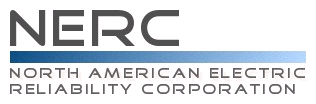 Reliability Standard Audit WorksheetEOP-004-4 – Event ReportingThis section to be completed by the Compliance Enforcement Authority.  Applicability of Requirements Legend:Findings(This section to be completed by the Compliance Enforcement Authority)Subject Matter ExpertsIdentify the Subject Matter Expert(s) responsible for this Reliability Standard. Registered Entity Response (Required; Insert additional rows if needed): R1 Supporting Evidence and DocumentationR1.	Each Responsible Entity shall have an event reporting Operating Plan in accordance with EOP-004-4 Attachment 1 that includes the protocol(s) for reporting to the Electric Reliability Organization and other organizations (e.g., the Regional Entity, company personnel, the Responsible Entity’s Reliability Coordinator, law enforcement, or governmental authority).M1.	Each Responsible Entity will have a dated event reporting Operating Plan that includes protocol(s) and each organization identified to receive an event report for event types specified in EOP-004-4 Attachment 1 and in accordance with the entity responsible for reporting.Compliance Narrative (Required):Provide a brief explanation, in your own words, of how you comply with this Requirement. References to supplied evidence, including links to the appropriate page, are recommended.Evidence Requested:iRegistered Entity Evidence (Required):Evidence Reviewed by Audit Team (This section to be completed by the Compliance Enforcement Authority):Compliance Assessment Approach Specific to EOP-004-4, R1This section to be completed by the Compliance Enforcement AuthorityAuditor Notes:R2 Supporting Evidence and DocumentationR2.		Each Responsible Entity shall report events specified in EOP-004-4 Attachment 1 to the entities specified per their event reporting Operating Plan by the later of 24 hours of recognition of meeting an event type threshold for reporting or by the end of the Responsible Entity’s next business day (4 p.m. local time will be considered the end of the business day).M2.		Each Responsible Entity will have as evidence of reporting an event to the entities specified per their event reporting Operating Plan either a copy of the completed EOP-004-4 Attachment 2 form or a DOE-OE-417 form; and some evidence of submittal (e.g., operator log or other operating documentation, voice recording, electronic mail message, or confirmation of facsimile) demonstrating that the event report was submitted by the later of 24 hours of recognition of meeting an event type threshold for reporting or by the end of the Responsible Entity’s next business day (4 p.m. local time will be considered the end of the business day). Responsible Entity Response (Required)Question: Has the Responsible Entity had a reportable event, as described in EOP-004-4 Attachment 1, during the compliance monitoring period?  Yes   NoIf Yes, list the event(s) with the date and time of the event and the date and time the event was reported. If No, describe how this was determined in the narrative section below.Compliance Narrative (Required):Provide a brief explanation, in your own words, of how you comply with this Requirement. References to supplied evidence, including links to the appropriate page, are recommended.Evidence Requested:iRegistered Entity Evidence (Required):Evidence Reviewed by Audit Team (This section to be completed by the Compliance Enforcement Authority):Compliance Assessment Approach Specific to EOP-004-4, R2This section to be completed by the Compliance Enforcement AuthorityAuditor Notes:Additional Information:Reliability StandardIn addition to the Reliability Standard, there is background information available on the NERC Web Site.Capitalized terms in the Reliability Standard refer to terms in the NERC Glossary, which may be found on the NERC Web Site.Sampling Methodology Sampling is essential for auditing compliance with NERC Reliability Standards since it is not always possible or practical to test 100% of either the equipment, documentation, or both, associated with the full suite of enforceable standards. The Sampling Methodology Guidelines and Criteria (see NERC website), or sample guidelines, provided by the Electric Reliability Organization help to establish a minimum sample set for monitoring and enforcement uses in audits of NERC Reliability Standards. Regulatory LanguageThe Federal Energy Regulatory Commission (“FERC”) approved EOP-004-4 on January 18, 2018. Emergency Preparedness and Operations Reliability Standards, Order No. 840, 162 FERC ¶ 61,020 (2018) (“Order No. 840”). In Order No. 840 at P 9, FERC determined that: Reliability Standard EOP-004-4 will enhance reliability by assigning reporting responsibilities to appropriate entities and clarifying the threshold reporting for a given event. In addition, aligning the reportable events and thresholds, where appropriate, identified in Attachments 1 and 2 of the Reliability Standard with the Department of Energy’s Form OE-417 will improve the quality of information received by NERC and, as a result, the quality of analysis that NERC produces to assess the greatest risks to the bulk electric system. Further, Reliability Standard EOP-004-4 promotes efficiency and clarity by eliminating redundant reporting of a single event by multiple entities. The Commission determines that Reliability determine[d] that Reliability Standards EOP-005-3, EOP-006-3, and EOP-008-2 will enhance reliability by delineating the roles and responsibilities of entities that support system restoration from blackstart resources; clarifying the procedures and coordination requirements for reliability coordinator personnel to execute system restoration processes; and refining the contents of an operating plan used by reliability coordinators, balancing authorities, and transmission operators to maintain the reliability of the BES in the event that primary control center functionality is lost.Selected Glossary Terms Operating Plan - A document that identifies a group of activities that may be used to achieve some goal. An Operating Plan may contain Operating Procedures and Operating Processes. A company specific system restoration plan that includes an Operating Procedure for black-starting units, Operating Processes for communicating restoration progress with other entities, etc., is an example of an Operating Plan.Revision History for RSAWi Items in the Evidence Requested section are suggested evidence that may, but will not necessarily, demonstrate compliance. These items are not mandatory and other forms and types of evidence may be submitted at the entity’s discretion.Audit ID:Audit ID if available; or REG-NCRnnnnn-YYYYMMDDRegistered Entity: Registered name of entity being auditedNCR Number: NCRnnnnnCompliance Enforcement Authority:Region or NERC performing auditCompliance Assessment Date(s):Month DD, YYYY, to Month DD, YYYYCompliance Monitoring Method: [On-site Audit | Off-site Audit | Spot Check]Names of Auditors:	 Supplied by CEABADPGOGOPIAPARCRPRSGTOTOPTPTSPR1XXXXXXXR2XXXXXXXText with blue background:Fixed text – do not editText entry area with Green background:Entity-supplied informationText entry area with white background:Auditor-supplied informationReq.FindingSummary and DocumentationFunctions MonitoredR1R2Req.Areas of ConcernReq.RecommendationsReq.Positive ObservationsSME NameTitleOrganizationRequirement(s)The entity’s dated event reporting Operating Plan.The following information is requested for each document submitted as evidence. Evidence submitted should be highlighted and bookmarked, as appropriate, to identify the exact location where evidence of compliance may be found.The following information is requested for each document submitted as evidence. Evidence submitted should be highlighted and bookmarked, as appropriate, to identify the exact location where evidence of compliance may be found.The following information is requested for each document submitted as evidence. Evidence submitted should be highlighted and bookmarked, as appropriate, to identify the exact location where evidence of compliance may be found.The following information is requested for each document submitted as evidence. Evidence submitted should be highlighted and bookmarked, as appropriate, to identify the exact location where evidence of compliance may be found.The following information is requested for each document submitted as evidence. Evidence submitted should be highlighted and bookmarked, as appropriate, to identify the exact location where evidence of compliance may be found.The following information is requested for each document submitted as evidence. Evidence submitted should be highlighted and bookmarked, as appropriate, to identify the exact location where evidence of compliance may be found.File NameDocument TitleRevision or VersionDocument DateRelevant Page(s) or Section(s)Description of Applicability of Document(R1) Verify the entity’s event reporting Operating Plan contains protocols for reporting to the ERO for all applicable event types specified in EOP-004-4 Attachment 1.(R1) Verify the entity’s event reporting Operating Plan identifies protocols for reporting to other organizations (e.g., the Regional Entity, company personnel, the Responsible Entity’s Reliability Coordinator, law enforcement, or governmental authority) as needed for each event type specified in EOP-004-4 Attachment 1.Note to auditor: See Column "Entity with Reporting Responsibility” in EOP-004-4 Attachment 1 for applicable event types.Note to auditor: See Column "Entity with Reporting Responsibility” in EOP-004-4 Attachment 1 for applicable event types.Date and Time of EventEvent DescriptionDate and Time Event ReportedThe entity’s dated event reporting Operating Plan.Evidence the entity reported applicable events specified in EOP-004-4 Attachment 1 to the entities specified in the event reporting Operating Plan.Evidence the event report was submitted by the later of 24 hours of recognition of meeting an event type threshold for reporting or by the end of the Responsible Entity’s next business day (4 p.m. local time will be considered the end of the business day). The following information is requested for each document submitted as evidence. Evidence submitted should be highlighted and bookmarked, as appropriate, to identify the exact location where evidence of compliance may be found.The following information is requested for each document submitted as evidence. Evidence submitted should be highlighted and bookmarked, as appropriate, to identify the exact location where evidence of compliance may be found.The following information is requested for each document submitted as evidence. Evidence submitted should be highlighted and bookmarked, as appropriate, to identify the exact location where evidence of compliance may be found.The following information is requested for each document submitted as evidence. Evidence submitted should be highlighted and bookmarked, as appropriate, to identify the exact location where evidence of compliance may be found.The following information is requested for each document submitted as evidence. Evidence submitted should be highlighted and bookmarked, as appropriate, to identify the exact location where evidence of compliance may be found.The following information is requested for each document submitted as evidence. Evidence submitted should be highlighted and bookmarked, as appropriate, to identify the exact location where evidence of compliance may be found.File NameDocument TitleRevision or VersionDocument DateRelevant Page(s) or Section(s)Description of Applicability of Document(R2) For each reportable event (applicable events specified in EOP-004-4 Attachment 1) experienced by the entity, verify the entity reported the event to the entities specified in the event reporting Operating Plan.(R2) For each reportable event (applicable events specified in EOP-004-4 Attachment 1) experienced by the entity, verify event reports were submitted by the later of 24 hours of recognition of meeting an event type threshold for reporting or by the end of the Responsible Entity’s next business day (4 p.m. local time will be considered the end of the business day).(R2) If adverse conditions prevented an entity from reporting the damage caused by an event and issuing a written Event Report within the timing of the Standard, verify the entity notified parties per Requirement R2 and provided as much information as is available at the time of the notification.Note to auditor: EOP-004-4 Attachment 1 states, “Under certain adverse conditions (e.g. severe weather, multiple events) it may not be possible to report the damage caused by an event and issue a written Event Report within the timing in the standard. In such cases, the affected Responsible Entity shall notify parties per Requirement R2 and provide as much information as is available at the time of the notification.” Note to auditor: EOP-004-4 Attachment 1 states, “Under certain adverse conditions (e.g. severe weather, multiple events) it may not be possible to report the damage caused by an event and issue a written Event Report within the timing in the standard. In such cases, the affected Responsible Entity shall notify parties per Requirement R2 and provide as much information as is available at the time of the notification.” VersionDateReviewersRevision Description109/26/2018NERC Compliance Assurance, RSAW Task ForceNew Document